First : Course Information:Second : General  Course Description 1. Elementary Principles1.1 Mechanics of a single Particle1.2 Mechanics of a System of Particles 1 .3 Constraints 1.4 D'Alembert's Principle and Lagrange's Equations1.5 Velocity-Dependent Potentials and the Dissipation Function1.6 Simple Applications of the Lagrangian Formulation2.  Variational Principles and Lagrange's Equations2.1 's Principle2.2 Some Techniques of the Calculus of Variations2.3 Derivation of Lagrange's Equations from 's Principle2.4 Extension of 's Principle to Nonholonomic Systems2.5 Advantages of a Variational Principle Formulation2.6 Conservation Theorems and Symmetry Properties2.7 Energy Function and the Conservation of Energy 6.  Oscillations 6.1 Formulation of the Problem 62 The Eigen-value Equation and the Principal Axis Transformation 5.3 Frequencies of Free Vibration, and  Coordinates 6.4 Free vibrations of a linear tri-atomic molecule6.5 Forced vibrations and the effect of dissipative forces8.  The  Equations of Motion 8.1 Legendre Transformations and the  Equations of Motion 8.2 Cyclic Coordinates and Conservation Theorems 8.3 Routh's Procedure 8.5 Derivation of 's Equations from a Variational Principle8. The Principle of Least Action 9. Canonical Transformations9.1 The Equations of Canonical Transformation 9.2 Examples of Canonical Transformations9.3 The Harmonic Oscillator 9.5 Poisson Brackets and Other Canonical Invariants 9.6 Equations of Motion, Infinitesimal Canonical Transformations, and Conservation Theorems in the Poisson Bracket Formulation 9.7 The Angular Momentum Poisson Bracket Relations Third : Course  Objectives Classical mechanics affords student an opportunity to master many of the mathematical techniques necessary to prepare him for quantum mechanics while still working in terms of the familiar concepts of classical mechanics.  Fourth: Expected Learning Outcomes ....................................................................................................................................................................................................................................................................................................................................................................................................................................................................................................................................................................................................................................................................................Fifth : Course Plan  Distribution & Learning  ResourcesSixth : Teaching Strategies  and Methods   Seventh : Methods of Assessment Eighth : Required Textbooks 
- Primary  Textbook: ............................................................................................................................................................................................................................................................................................................................................................................................................          - Secondary References ............................................................................................................................................................................................................................................................................................................................................................................................................Ninth : General  Instructions 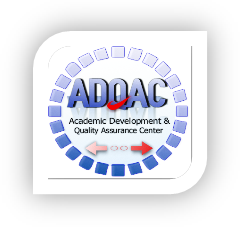 Mutah University Detailed Syllabus Form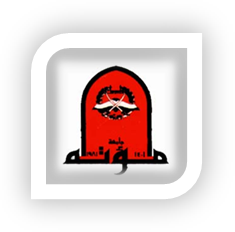 Course Number: 0302714 Course Title: Classical Mechanics Credit Hours:3College: SciencePre-requisiteDepartment: PhysicsInstructor: Prof. Hussain OmariSemester & Academic Year:The time of the lecture:Mon 14:00 – 17:00Office Hours: Mon 12:30 – 14:00 Wed 9:00 – 11:00Learning Resources  Topics to be CoveredWeekNo.Teaching Strategies and MethodsNo 12345Proportion of Final EvaluationEvaluation    Methods of Week & DateNo.1.2.3.4.56(100%)TotalTotalAdditional Notes, Office hours, Incomplete Exams, Reports, Papers,  …etcNo 12345